Об утверждении муниципальной программыМобилизационная и вневойсковая подготовка,мобилизационная подготовка экономикиГородского Округа «Жатай»на 2017 – 2019 годыНа основании Законов Российской Федерацииот 26.02.1997г., № 31-ФЗ «О мобилизационной подготовке и мобилизации в Российской Федерации», от 30.01.2002г., № 1-ФКЗ «О военном положении». А также Устав Городского Округа «Жатай», «Положения о мобилизационной подготовке в Городском Округе «Жатай»» от 25.11.2011г., в соответствии со ст. 179 Бюджетного кодекса РФ, в целях совершенствования мобилизационной подготовки ГО «Жатай» постановляю:1. Утвердить муниципальную программу «Мобилизационная и вневойсковая подготовка, мобилизационная подготовка экономики Городского Округа «Жатай» на 2017 – 2019 годы» согласно приложению № 1.2. Исполнителем вышеназванной Программы назначается мобилизационный орган Окружной Администрации Городского Округа «Жатай» (сотрудники органа по направлениям деятельности).3. Учитывая особенности работы мобилизационного органа ОА ГО «Жатай» (работа со сведениями составляющими государственную тайну) индикативные показатели к утверждённой Программе не применять.4. Контроль исполнения настоящего Распоряжения оставляю за собой.ГлаваОкружной Администрации                                  А.Е. Кистенёв.УТВЕРЖДАЮГлаваГородского Округа «Жатай»____________ А.Е. Кистенёв.«_09_» _декабря_ 2016г.МУНИЦИПАЛЬНАЯ ПРОГРАММА«Мобилизационная и вневойсковая подготовка,мобилизационная подготовка экономикиГородского Округа «Жатай»на 2017 – 2019 годы»п.Жатай 2016г.СОДЕРЖАНИЕ Паспорт муниципальной программыНормативно-правовое обеспечение  Настоящая программа разработана на основании нормативных правовых актов, регламентирующих вопросы мобилизационной подготовки в Российской Федерации, Законы РФ: - от 26.02.1997г., № 31-ФЗ «О мобилизационной подготовке и мобилизации в Российской Федерации»; - от 30.01.2002г., № 1-ФКЗ «О военном положении»; - от 31.05.1996г., № 61-ФЗ «Об обороне»; - от 06.10.2003г., № 131 ФЗ «Об общих принципах организации местного самоуправления в Российской Федерации»;- от 22.08.2004г., № 122 ФЗ «О государственной тайне».А также Устав Городского Округа «Жатай», «Положение о мобилизационной подготовке в Городском Округе «Жатай»» от 25.11.2011г.   Характеристика текущей ситуации Текущая ситуация в области мобилизационной и вневойсковой подготовке, мобилизационной подготовке экономики Городского Округа «Жатай» характеризуется положительной динамикой в разработке планирующих мобилизационных документов.Тем не менее, недостаточно отработаны практические мероприятия  перевода Округа на работу в особых условиях, что является следствием недостаточного уровня теоретической подготовки руководящего состава ОА ГО «Жатай». Цели и задачи программыОсновной целью программы является повышение мобилизационной готовности  Городского Округа «Жатай». Для реализации цели программы необходимо в планируемый период решить задачу совершенствование мобилизационной подготовки ГО «Жатай».В рамках программы предусматривается решение задачи путем проведения основных мероприятий:военно-учётная подготовка;мобилизационная подготовка предприятий ГО «Жатай»;III.содержание систем оповещения ГО «Жатай»;IV. создание, развитие и сохранение мобилизационных мощностей и объектов;V. организация и проведение учебных и учебно-практических мероприятий по мобилизационной готовности;VI. повышение квалификации руководителей и работников мобилизационного органа ОА ГО «Жатай»; VII. укрепление режима секретности в ОА ГО «Жатай».Система программных мероприятийДля решения поставленных целей и задач необходимо реализовать мероприятия направленные на обеспечение мобилизационной готовности на территории Городского округа «Жатай».Реализация цели Программы предполагает оценку деятельности Окружной Администрации Городского Округа «Жатай», в области мобилизационной подготовки Округа, как  «Соответствующей предъявляемым требованиям».Программные мероприятияПлан реализации муниципальной программы приведен в приложении №2 к программе.Ресурсное обеспечение программыОбщий объем финансирования муниципальной программы составляет  6264,5 тыс. руб.Распределение объема финансирования муниципальной программы показано в приложении  № 1  к программе.Объем финансирования муниципальной программы за счет средств местного бюджета ежегодно уточняется в соответствии с бюджетом ГО «Жатай» на очередной финансовый год и на плановые периоды.Организация управления программой и контроль над ходом ее реализацииУправление Программой осуществляют ответственные исполнители – сотрудники Мобилизационного органа ОА ГО «Жатай», ответственные за конкретные направления деятельности. Заказчиком настоящей программы является Окружная Администрация Городского Округа «Жатай».Ответственный исполнитель программы – Мобилизационный орган Окружной Администрации Городского Органа «Жатай». В исполнении ряда разделов участвуют:  - раздел I Программных мероприятий – Военно – учётный стол ОА ГО «Жатай»;- раздела III Программных мероприятий – ЕДДС ОА ГО «Жатай»;-раздела VIIПрограммных мероприятий–  РСП ОА ГО «Жатай».Риски, способные повлиять на качество и сроки реализации Программы, блокируются своевременным проведением мониторинга эффективности исполнения Программы (поквартально).Объектом мониторинга являются сведения о кассовом исполнении и объемах заключенных муниципальных контрактов по программе на отчетную дату.Детализация программных мероприятий невозможна в связи со специфичностью Программы. Программа содержит сведения составляющие государственную тайну, в связи с этими Индикативные показатели к настоящей программе не применяютсяМониторинг реализации Программы осуществляется не реже одного раза в квартал, согласно приложения № 3 к Методике разработки муниципальных программ.До 10-го числа месяца, следующего за отчетным кварталом, ответственный исполнительпрограммы (работник мобилизационного органа ОА ГО «Жатай», ответственный за данное направление деятельности) предоставляет информацию в ФЭО согласно утвержденной форме. Годовой отчет о ходе реализации и оценке эффективности Программы формируется ответственными исполнителями (работники мобилизационного органа ОА ГО «Жатай», ответственные за данное направление деятельности) до 15 февраля года, следующего за отчетным, и направляется в ФЭО.Республика Саха (Якутия) Окружная Администрация Городского округа  "Жатай"ПОСТАНОВЛЕНИЕ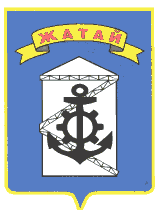 Саха θрөспyyбyлyкэтин"Жатай"Куораттаађы уокуругун Уокуруктаађы ДьаhалтатаУУРААХ22  ноября 2016 г.                                                                                                         № 24-г22  ноября 2016 г.                                                                                                         № 24-г22  ноября 2016 г.                                                                                                         № 24-гПаспорт программы3 стр.Нормативно-правовое обеспечение  4 стр.Характеристика текущей ситуации 4 стр.Цели и задачи программы4 стр.Система программных мероприятий5 стр.Ресурсное обеспечение программы6 стр.Организация управления программой и контроль над ходом ее реализации6 стр.Наименование ПрограммыМуниципальная программа «Мобилизационная и вневойсковая подготовка, мобилизационная подготовка экономики Городского Округа «Жатай» на 2017 – 2019 годы»Основание для разработки Законы РФ: от 26.02.1997г., № 31-ФЗ «О мобилизационной подготовке и мобилизации в Российской Федерации»; от 30.01.2002г., «О военном положении»; от 31.05.1996г., «Об обороне»; от 06.10.2003г., «Об общих принципах организации местного самоуправления в Российской Федерации»;от 22.08.2004г., «О государственной тайне»; Устав Городского Округа «Жатай»; «Положение о мобилизационной подготовке в Городском Округе «Жатай»» от 25.11.2011г.ЗаказчикОкружная Администрация Городского Округа «Жатай»Ответственный исполнительМобилизационный орган ОА ГО «Жатай»СоисполнителиНетОсновные целиПовышение мобилизационной готовности  Городского Округа «Жатай». Основные задачи и мероприятияОсновная задача программы совершенствование мобилизационной подготовки Городского Округа «Жатай».Мероприятия:- военно-учётная подготовка;- мобилизационная подготовка предприятий ГО «Жатай»;- содержание систем оповещения ГО «Жатай»;- создание, развитие и сохранение мобилизационных мощностей и объектов; - организация и проведение учебных и учебно-практических мероприятий по мобилизационной готовности;- повышение квалификации руководителей и работников мобилизационного органа ОА ГО «Жатай»; - укрепление режима секретности в ОА ГО «Жатай».Объем и источники финансирования, в том числе по годам реализацииИсточником финансирования настоящей программы является бюджет ГО «Жатай». Объём финансирования;Всего – 6264,5тыс. руб., в том числе по годам:2017г. –2001,5тыс. руб.2018г. –2261,5 тыс. руб.2019г. – 2001,5 тыс. руб.Ожидаемые конечные результаты реализации Соответствие мобилизационной подготовки ОА ГО «Жатай» предъявляемым требованиям.№№НаименованиеИсполнителип/пп/пмероприятияИсполнителиМобилизационная и вневойсковая подготовка, мобилизационная подготовка экономикиМобилизационная и вневойсковая подготовка, мобилизационная подготовка экономикиМобилизационная и вневойсковая подготовка, мобилизационная подготовка экономикиМобилизационная и вневойсковая подготовка, мобилизационная подготовка экономикиВоенно-учётная подготовкаВоенно-учётная подготовкаВоенно-учётная подготовкаВоенно-учётная подготовка1.1.1.1.Организация воинского учёта в ГО «Жатай»ВУС1.1.1.1.Организация воинского учёта в ГО «Жатай»ОА ГО1.2.1.2.Организация бронирования ГПЗ в ГО «Жатай» «Жатай»II. Мобилизационная подготовка предприятий ГО «Жатай»II. Мобилизационная подготовка предприятий ГО «Жатай»II. Мобилизационная подготовка предприятий ГО «Жатай»II. Мобилизационная подготовка предприятий ГО «Жатай»2.1.2.1.Мобилизационная подготовка предприятий                         ГО «Жатай»Мобилизационный орган ОА ГО 2.1.2.1.Мобилизационная подготовка предприятий                         ГО «Жатай»«Жатай»III. Содержание систем оповещения ГО «Жатай»III. Содержание систем оповещения ГО «Жатай»III. Содержание систем оповещения ГО «Жатай»III. Содержание систем оповещения ГО «Жатай»3.1.Реконструкция системы автоматического оповещения ЕДДС Реконструкция системы автоматического оповещения ЕДДС 3.1.Реконструкция системы автоматического оповещения ЕДДС Реконструкция системы автоматического оповещения ЕДДС ЕДДС ОА ГО «Жатай»3.1.Реконструкция системы автоматического оповещения ЕДДС Реконструкция системы автоматического оповещения ЕДДС 3.2.Приобретение орг. техники и средств связи для Приобретение орг. техники и средств связи для Мобилизационный орган ОА ГО 3.2.Приобретение орг. техники и средств связи для Приобретение орг. техники и средств связи для «Жатай»IV. Создание, развитие и сохранение мобилизационных мощностей и объектовIV. Создание, развитие и сохранение мобилизационных мощностей и объектовIV. Создание, развитие и сохранение мобилизационных мощностей и объектовIV. Создание, развитие и сохранение мобилизационных мощностей и объектов4.1.4.1.Подготовка проектной документации.Мобилизационный орган ОА ГО 4.1.4.1.Подготовка проектной документации.«Жатай»4.2.4.2.Приобретение, обновление и хранение средств защитыМобилизационный орган ОА ГО 4.2.4.2.Приобретение, обновление и хранение средств защиты«Жатай»V. Организация и проведение учебных и учебно-практических мероприятий по мобилизационной готовностиV. Организация и проведение учебных и учебно-практических мероприятий по мобилизационной готовностиV. Организация и проведение учебных и учебно-практических мероприятий по мобилизационной готовностиV. Организация и проведение учебных и учебно-практических мероприятий по мобилизационной готовности5.1.5.1.Организация и проведение мобилизационных игр, тренировок и учений в ОА ГО «Жатай»Мобилизационный орган ОА ГО 5.1.5.1.Организация и проведение мобилизационных игр, тренировок и учений в ОА ГО «Жатай»«Жатай»5.2.5.2.Участие в семинарах совещаниях моб. Работников ОМСУ РС (Я)Мобилизационный орган ОА ГО 5.2.5.2.Участие в семинарах совещаниях моб. Работников ОМСУ РС (Я)«Жатай»VI. Повышение квалификации руководителей и работниковVI. Повышение квалификации руководителей и работниковVI. Повышение квалификации руководителей и работниковVI. Повышение квалификации руководителей и работников мобилизационного органа ОА ГО «Жатай» мобилизационного органа ОА ГО «Жатай» мобилизационного органа ОА ГО «Жатай» мобилизационного органа ОА ГО «Жатай»6.1.6.1.Повышение квалификации (по моб. подготовке) руководителей подразделений ОА ГО «Жатай»Мобилизационный орган ОА ГО6.1.6.1.Повышение квалификации (по моб. подготовке) руководителей подразделений ОА ГО «Жатай»«Жатай»6.2.6.2.Повышение квалификации работников моб. органа ОА ГО «Жатай»6.2.6.2.Повышение квалификации работников моб. органа ОА ГО «Жатай»VII. Укрепление режима секретности в ОА ГО «Жатай»VII. Укрепление режима секретности в ОА ГО «Жатай»VII. Укрепление режима секретности в ОА ГО «Жатай»VII. Укрепление режима секретности в ОА ГО «Жатай»7.1.7.1.Приобретение печатной формализованной продукции для РСПРСП7.1.7.1.Приобретение печатной формализованной продукции для РСПОА ГО 7.2.7.2.Приобретение иных изделий для нужд РСП«Жатай»7.2.7.2.Приобретение иных изделий для нужд РСППриложение 1Приложение 1к программеОбъем финансирования муниципальной программы "Мобилизационная и вневойсковая подготовка, мобилизационная подготовка экономики Городского Округа «Жатай» на 2017 - 2019 годы"Объем финансирования муниципальной программы "Мобилизационная и вневойсковая подготовка, мобилизационная подготовка экономики Городского Округа «Жатай» на 2017 - 2019 годы"Объем финансирования муниципальной программы "Мобилизационная и вневойсковая подготовка, мобилизационная подготовка экономики Городского Округа «Жатай» на 2017 - 2019 годы"Объем финансирования муниципальной программы "Мобилизационная и вневойсковая подготовка, мобилизационная подготовка экономики Городского Округа «Жатай» на 2017 - 2019 годы"Объем финансирования муниципальной программы "Мобилизационная и вневойсковая подготовка, мобилизационная подготовка экономики Городского Округа «Жатай» на 2017 - 2019 годы"(тыс. рублей)Источники финансированияОбъем финансирования, всего2017г.2018г.2019г.Федеральный бюджет, в том числе:0000- капитальные вложения- НИОКР, ПИР, ПСД- прочие расходыРеспубликанский бюджет, в том числе:0000- капитальные вложения- НИОКР, ПИР, ПСД- прочие расходыМестный бюджет, в том числе:6264,52001,52001,52261,5- капитальные вложения- НИОКР, ПИР, ПСД- прочие расходы6264,52001,52001,52261,5Внебюджетные источники, в том числе:0000- капитальные вложения- НИОКР, ПИР, ПСД- прочие расходыИтого:6264,52001,52001,52261,5Приложение №2Приложение №2к программек программеПлан реализации муниципальной программы мобилизационная и вневойсковая подготовка,
мобилизационная подготовка экономики Городского Округа «Жатай» на 2017 – 2019 годыПлан реализации муниципальной программы мобилизационная и вневойсковая подготовка,
мобилизационная подготовка экономики Городского Округа «Жатай» на 2017 – 2019 годыПлан реализации муниципальной программы мобилизационная и вневойсковая подготовка,
мобилизационная подготовка экономики Городского Округа «Жатай» на 2017 – 2019 годыПлан реализации муниципальной программы мобилизационная и вневойсковая подготовка,
мобилизационная подготовка экономики Городского Округа «Жатай» на 2017 – 2019 годыПлан реализации муниципальной программы мобилизационная и вневойсковая подготовка,
мобилизационная подготовка экономики Городского Округа «Жатай» на 2017 – 2019 годыПлан реализации муниципальной программы мобилизационная и вневойсковая подготовка,
мобилизационная подготовка экономики Городского Округа «Жатай» на 2017 – 2019 годыПлан реализации муниципальной программы мобилизационная и вневойсковая подготовка,
мобилизационная подготовка экономики Городского Округа «Жатай» на 2017 – 2019 годыПлан реализации муниципальной программы мобилизационная и вневойсковая подготовка,
мобилизационная подготовка экономики Городского Округа «Жатай» на 2017 – 2019 годыПлан реализации муниципальной программы мобилизационная и вневойсковая подготовка,
мобилизационная подготовка экономики Городского Округа «Жатай» на 2017 – 2019 годыПлан реализации муниципальной программы мобилизационная и вневойсковая подготовка,
мобилизационная подготовка экономики Городского Округа «Жатай» на 2017 – 2019 годыПлан реализации муниципальной программы мобилизационная и вневойсковая подготовка,
мобилизационная подготовка экономики Городского Округа «Жатай» на 2017 – 2019 годыПлан реализации муниципальной программы мобилизационная и вневойсковая подготовка,
мобилизационная подготовка экономики Городского Округа «Жатай» на 2017 – 2019 годыПлан реализации муниципальной программы мобилизационная и вневойсковая подготовка,
мобилизационная подготовка экономики Городского Округа «Жатай» на 2017 – 2019 годыПлан реализации муниципальной программы мобилизационная и вневойсковая подготовка,
мобилизационная подготовка экономики Городского Округа «Жатай» на 2017 – 2019 годыПлан реализации муниципальной программы мобилизационная и вневойсковая подготовка,
мобилизационная подготовка экономики Городского Округа «Жатай» на 2017 – 2019 годыПлан реализации муниципальной программы мобилизационная и вневойсковая подготовка,
мобилизационная подготовка экономики Городского Округа «Жатай» на 2017 – 2019 годыПлан реализации муниципальной программы мобилизационная и вневойсковая подготовка,
мобилизационная подготовка экономики Городского Округа «Жатай» на 2017 – 2019 годыПлан реализации муниципальной программы мобилизационная и вневойсковая подготовка,
мобилизационная подготовка экономики Городского Округа «Жатай» на 2017 – 2019 годы(тыс. рублей)N п/пНаименование мероприятийСроки реализацииВсего финансовых средствв том числе по источникам финансированияв том числе по источникам финансированияв том числе по источникам финансированияв том числе по источникам финансированияОтветственный исполнительN п/пНаименование мероприятийСроки реализацииВсего финансовых средствФедеральный бюджетБюджет РС(Я)Бюджет                             ГО "Жатай"Внебюджетные источникиОтветственный исполнитель123456789Цель:  Повышение мобилизационной готовности Городского Округа «Жатай».2017 - 2019 годы6264,56264,5Мобилизационный орган Окружной Администрации ГО "Жатай"Отчетный год2017г.2001,52001,51-й плановый год2018г.2001,52001,52-й плановый год2019г.2261,52261,5Задача: Совершенствование мобилизационной подготовки ГО «Жатай»N. 1.Мероприятие N. 1. Военно-учётная подготовка4010,04010,0ВУС ОА ГО "Жатай"Отчетный год2017г.1270,01270,01-й плановый год2018г.1270,01270,02-й плановый год2019г.1470,01470,0N. 1.1.N. 1.1. Организация воинского учёта в ГО «Жатай»2 005,02 005,0Отчётный год2017г.635,0635,01-й плановый год2018г.635,0635,02-й плановый год2019г.735,0735,0N. 1.2.N. 1.2. Организация бронирования ГПЗ в ГО «Жатай»2 005,02 005,0Отчётный год2017г.635,0635,01-й плановый год2018г.635,0635,02-й плановый год2019г.735,0735,0N. 2Мероприятие N 2 . Мобилизационная подготовка предприятий ГО «Жатай»1 204,51 204,5Мобилизационный орган ОА ГО 
«Жатай»Отчетный год2017г.381,5381,51-й плановый год2018г.381,5381,52-й плановый год2019г.441,5441,5N. 2.1. N 2.1. Мобилизационная подготовка предпри-ятий ГО «Жатай»1 204,51 204,5Отчётный год2017г.381,5381,51-й плановый год2018г.381,5381,52-й плановый год2019г.441,5441,5N. 3Мероприятие N 3. Содержание систем оповещения ГО «Жатай»240,0240,0ЕДДС О А ГО 
«Жатай»Отчётный год2017г.80,080,01-й плановый год2018г.80,080,02-й плановый год2019г.80,080,0N 3.1.N 3.1. Реконструкция системы автоматического оповещения ЕДДС 90,090,0Отчётный год2017г.30,030,0Текущий год1-й плановый год2018г.30,030,02-й плановый год2019г.30,030,0N 3.2.N 3.2. Приобретение орг. техники и средств связи для 150,0150,0Отчётный год2017г.50,050,01-й плановый год2018г.50,050,02-й плановый год2019г.50,050,0N 4.Мероприятие N 4. Создание, развитие и сохранение мобилизационных мощностей и объектов450,0450,0Мобилизационный орган ОА ГО 
«Жатай»Отчётный год2017г.150,0150,01-й плановый год2018г.150,0150,02-й плановый год2019г.150,0150,0N 4.1. N 4.1. Подготовка проектной документации.300,0300,0Отчётный год2017г.100,0100,01-й плановый год2018г.100,0100,02-й плановый год2019г.100,0100,0N 4.2.N 4.2. Приобретение, обновление и хранение средств защиты150,0150,0Отчётный год2017г.50,050,01-й плановый год2018г.50,050,02-й плановый год2019г.50,050,0N 5.Мероприятие N 5. Организация и проведение учебных и учебно-практических мероприятий по мобилизационной готовности60,060,0Мобилизационный орган ОА ГО 
«Жатай»Отчётный год2017г.20,020,01-й плановый год2018г.20,020,02-й плановый год2019г.20,020,0N 5.1.N 5.1. Организация и проведение мобилизационных игр, тренировок и учений в ОА ГО «Жа-тай» 30,030,0Отчётный год2017г.10,010,01-й плановый год2018г.10,010,02-й плановый год2019г.10,010,0N 5.2.N 5.2. Участие в семинарах совещаниях моб. Работников ОМСУ РС (Я)30,030,0Отчётный год2017г.10,010,01-й плановый год2018г.10,010,02-й плановый год2019г.10,010,0N 6.Мероприятие N 6. Повышение квалификации руководителей и работников
 мобилизационного органа ОА ГО «Жатай»180,0180,0Мобилизационный орган ОА ГО 
«Жатай»Отчётный год2017г.60,060,01-й плановый год2018г.60,060,02-й плановый год2019г.60,060,0N 6.1. N 6.1. Повышение квалифи-кации (по моб. подготовке) руководителей подразделений ОА ГО «Жатай»90,090,0Отчётный год2017г.30,030,01-й плановый год2018г.30,030,02-й плановый год2019г.30,030,0N 6.2.Мероприятие N 6.2.Повышение квалификации работников моб. органа ОА ГО «Жатай»90,090,0Отчётный год2019г.30,030,01-й плановый год2017г.30,030,02-й плановый год2018г.30,030,0N 7.Задача N 7. Укрепление режима секретности в ОА ГО «Жатай»120,0120,0РСП ОА ГО "Жатай"Отчётный год2017г.40,040,01-й плановый год2018г.40,040,02-й плановый год2019г.40,040,0N 7.1Мероприятие N 7.1. Приобретение печатной формализованной продукции для РСП 60,060,0Отчётный год2017г.20,020,01-й плановый год2018г.20,020,02-й плановый год2019г.20,020,0N 7.2.Мероприятие N 7.2. Приобретение иных изделий для нужд РСП60,060,0Отчётный год2017г.20,020,01-й плановый год2018г.20,020,02-й плановый год2019г.20,020,0